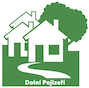 Povinná příloha žádosti o dotaciSoulad se Strategií komunitně vedeného místního rozvoje pro území MAS Mladoboleslavský venkov na období 2014 – 2020 s názvem „Mladoboleslavsko – nejen kolébka automobilů“Prohlašuji, že výše uvedený projekt je v souladu s následujícími specifickými cíli 
a opatřeními SCLLD V ………………………….. dne ……………………….  ___________________________                                                                  jméno a příjmení žadatele ___________________________                                                                         podpis žadateleŽADATEL NÁZEV PROJEKTU Specifický cíl(Např. C.1.1 Rozvoj podnikání na venkově)Opatření(Např. C.1.1.1 Podpora modernizace provozu a vybavení provozoven)